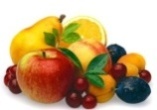 	Jedilnik 	Od 7. 10. do 11. 10. 2019Kuhinja si pridržuje pravico do spremembe jedilnika.                                                                                               Sadni krožnik sestavlja mešano sezonsko sveže sadje: jabolko, ananas, mandarina, hruška, banana, melona, pomaranča, klementina, jagode, marelice, paprika, korenček, k. zelje, ..   Otroci imajo ves čas na voljo vodo ali nesladkan čaj.DanZajtrkMalicaKosiloP.malicaPonedeljek7.10.ovsen kruhposebna salama z vrtninamiplaninski čajsadno-zelenjavni krožnikgobova juhašpageti po bolonjskoparmezanzeljna solatavodaprepečenecmlekoTorek8.10.kifeljkakavsadno-zelenjavni krožnikpuranji zrezek v naravni omaki tri žita pisana solata (zelena,paradižnik, koruza)vodasadjepolnozrnatipiškoti Sreda            9.10.ajdov kruhsirni namazmlekosadno-zelenjavni krožnikčičerikina juha sojin polpetpire krompirparadižnikova solatavodamlečna štručkasadjeČetrtek10.10.mlečna prosena kaša suhe slivesadno-zelenjavni krožnikgoveji golaž (EKO meso) polenta pesa v solativodapirin kruhmesno-zelenjavni namazPetek		11.10.polbeli kruhpiščančja prsa v ovojuvložena paprikarazredčen soksadno-zelenjavni krožnikpiščančja obara z vodnimi žličnikidomače sadne rezine polbeli kruhvodasadni jogurtpolbeli kruh